ТЕРРИТОРИАЛЬНАЯ ИЗБИРАТЕЛЬНАЯ КОМИССИЯ
ГОРОДА УССУРИЙСКА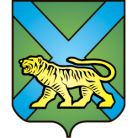 РЕШЕНИЕг. Уссурийск
О согласовании проекта постановления главы администрации Уссурийского городского округа«О внесении изменений в перечень избирательных участков, участков референдума, образованных на территории Уссурийского городского округа,утвержденный постановлением администрации Уссурийскогогородского округа от 17 января 2013 года № 103 «Об образовании избирательных участков, участков референдума на территорииУссурийского городского округа»В соответствии с Федеральными законами от 12 июня 2002 года                № 67-ФЗ «Об основных гарантиях избирательных прав и права на участие в референдуме граждан Российской Федерации», от 22 февраля 2014 года            № 20-ФЗ «О выборах депутатов Государственной Думы Федерального Собрания Российской Федерации», Избирательным кодексом Приморского края, территориальная избирательная комиссия города УссурийскаРЕШИЛА:Согласовать проект постановления главы администрации Уссурийского городского округа «О внесении изменений в перечень избирательных участков, участков референдума, образованных на территории Уссурийского городского округа, утвержденный постановлением администрации Уссурийского городского округа от 17 января 2013 года № 103 «Об образовании избирательных участков, участков референдума на территории Уссурийского городского округа» (приложение).Разместить настоящее решение на официальном сайте администрации Уссурийского городского округа в разделе «Территориальная избирательная комиссия города Уссурийска» в информационно-телекоммуникационной сети «Интернет».Председатель комиссии		                     	             О.М. МихайловаСекретарь комиссии					                            Г.С. БурдыковПРОЕКТПОСТАНОВЛЕНИЕО внесении изменений в перечень избирательных участков, участков референдума, образованных на территории Уссурийского городского округа, утвержденный постановлениемадминистрации Уссурийского городского округа от 17 января2013 года № 103 «Об образовании избирательных участков, участков референдума на территории Уссурийского городского округа»В соответствии с частью 2 статьи 19 Федерального закона от 12 июня 2002 года № 67-ФЗ «Об основных гарантиях избирательных прав и права на участие в референдуме граждан Российской Федерации», с частью 1 статьи 14 Федерального закона  от 22 февраля 2014 года № 20-ФЗ «О выборах депутатов Государственной Думы Федерального Собрания Российской Федерации», со статьями 30(1), 31, 56 Устава Уссурийского городского округа, по согласованию с территориальной избирательной комиссией города Уссурийска, с целью уточнения перечня избирательных участков и их границ ПОСТАНОВЛЯЕТ:1. Внести в перечень избирательных участков, участков референдума, образованных на территории Уссурийского городского округа, утвержденный постановлением администрации Уссурийского городского округа от 17 января 2013 года № 103 «Об образовании избирательных участков, участков референдума на территории Уссурийского городского округа», следующие изменения:	исключить из границ избирательного участка № 2810 следующие адреса:город Уссурийскул. Некрасова,37,39;ул. Советская, 26а,26, 28,30;ул. Чичерина,73,75,77,79,81;ул. Володарского, 78;включить в границы избирательного участка № 2810 следующий адрес:город Уссурийскул. Советская, 25;включить в границы избирательного участка № 2811 следующие адреса:город Уссурийскул. Некрасова,37,39;ул. Советская,26а, 26, 28,30;ул. Чичерина,73,75,77,79,81;ул. Володарского, 78;исключить из границ избирательного участка № 2835 следующие адреса:город Уссурийскул. Сергея Ушакова,4, 4а,4д,4ж,4и,4к,8,8а,10,12,12а;	включить в границы избирательного участка № 2813 следующие адреса:город Уссурийскул. Сергея Ушакова,4, 4а,4д,4ж,4и,4к,8,8а,10,12,12а.	2. Отделу пресс-службы администрации Уссурийского городского округа (Тесленко) опубликовать настоящее постановление в средствах массовой информации.3. Информационно - аналитическому управлению администрации Уссурийского городского округа (Панченко) разместить настоящее постановление на официальном сайте администрации Уссурийского городского округа.Глава администрации Уссурийского городского округа                                                                                     Е.Е. Корж21 июня 2016 года                     № 44/07